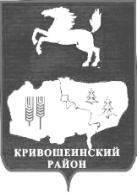 ПОСТАНОВЛЕНИЕ24.03.2017									                         № 135     с. Кривошеино							                  Томской области		                        В целях приведения в соответствие с действующим законодательством,ПОСТАНОВЛЯЮ:      1.  Внести в постановление Администрации Кривошеинского района от 06.11.2015 № 371 «Об утверждении Административного регламента предоставления муниципальной услуги «Выдача разрешений на право организации розничного рынка» (далее – Постановление) следующие изменения:     1.1.  В пункте 6 раздела 1 Приложения к Постановлению слова «(далее – Портал государственных и муниципальных услуг Томской области)» исключить;           1.2.   Подпункт  8 пункта 8 раздела 1 Приложения к Постановлению исключить;  1.3. В пункте 18 раздела 1 Приложения к Постановлению слова «Портала государственных и муниципальных услуг Томской области» исключить;  1.4.  В пункте 31 раздела 2 Приложения к Постановлению слова « на Портале государственных и муниципальных услуг Томской области» исключить;  1.5. В пункте 33 раздела 2 Приложения к Постановлению слова «Портала государственных и муниципальных услуг Томской области (http://pgs.tomsk.gov.ru)» исключить;  1.6. В пункте 48 раздела 2 Приложения к Постановлению слова «Портал государственных и муниципальных услуг Томской области» исключить;  1.7.  В абзаце 3 пункта 63 раздела 2 Приложения к Постановлению слова «Портала государственных и муниципальных услуг Томской области» исключить;  1.8. В пункте 65 раздела 2 Приложения к Постановлению слова «Портала государственных и муниципальных услуг Томской области» исключить;  1.9.  В пункте 66 раздела 2 Приложения к Постановлению слова «либо Портал государственных и муниципальных услуг Томской области» исключить;  1.10. В пункте 68 раздела 2 Приложения к Постановлению слова «Портал государственных и муниципальных услуг Томской области» исключить;  1.11. В абзацах 1,6 пункта 69 раздела 2 Приложения к Постановлению слова «Портала государственных и муниципальных услуг Томской области» исключить;  1.12. В абзаце 4 пункта 88 раздела 3 Приложения к Постановлению слова «на Портале государственных и муниципальных услуг Томской области» исключить;  1.13.  В пункте 114 раздела 1 Приложения к Постановлению слова «на Портале государственных и муниципальных услуг Томской области» исключить;  1.14.  В абзаце 5 пункта 116 раздела 3 Приложения к Постановлению слова «на Портале государственных и муниципальных услуг Томской области (http://pgs.tomsk.gov.ru)» исключить; 1.15.   В пункте 132 раздела 5 Приложения к Постановлению абзац 3 исключить. 1.16.   Последний абзац Приложения 2 к Постановлению исключить.      2. Разместить настоящее постановление на официальном сайте муниципального образования Кривошеинский район в информационно-телекоммуникационной сети «Интернет» (http://kradm.tomsk.ru) и опубликовать  в  газете «Районные вести».     3.   Настоящее постановление вступает в силу с даты его официального опубликования.     4. Контроль за исполнением настоящего постановления возложить на Первого заместителя Главы Кривошеинского района.Глава Кривошеинского района(Глава Администрации)                                                                                   С.А.ТайлашевКурицына Р.Г.(382 51) 2-14-27Сагеева И.В.Курицына Р.Г.ПрокуратураЦМБО внесении изменений в постановление Администрации Кривошеинского района от 06.11.2015 № 371 «Об утверждении Административного регламента предоставления муниципальной услуги «Выдача разрешений на право организации розничного рынка»